Музыкант и ученый в одном лицеЧто выбрать – музыку или науку? Выбор тяжелый для того, кто чувствует свое призвание в обеих сферах деятельности. Андрей Моисеев из тех людей, которые с одинаковым энтузиазмом занимаются и тем, и другим.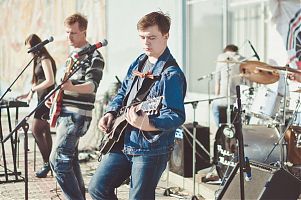 Вокально-инструментальный ансамбль «Форс-мажор» в Комсомольске-на-Амуре знают и любят давно. Идея создать такую группу появилась десять лет назад, причем одновременно у двоих человек. Андрей Моисеев и Иван Авдеенко нашли друг в друге соратников по реализации этой идеи, собрав под свои знамена единомышленников. Как и многие музыкальные коллективы «Форс-мажор» начинал свою деятельность с ресторанов. Потом постепенно группа стала появляться и на городских мероприятиях, радуя слушателей эстрадными хитами и песнями собственного сочинения.Учеба в музыкальной школе и недолгая, но плодотворная работа в военном оркестре очень помогли Андрею. Освоив гитару, баян и медные духовые инструменты, он хранит верность всем им. А играя в «Форс-мажоре», понял, что именно гитара для него является средством для настоящего погружения в музыку.Однако по признанию самого Андрея, музыка – занятие больше для души и далеко не лучший вариант для получения материального удовлетворения. Зато научная и преподавательская деятельность, которой он занимается в КнАГТУ, может стать именно тем, в чем можно добиться признания и заработать на квартиру, в которой так нуждается семья Андрея Моисеева.Тема его научной работы – создание катализатора для гидроочистки дизельного топлива до уровня качества «Евро-5». В случае успеха, разработанная технология позволит отказаться от закупки дорогостоящих комплектующих для гидроочистки за границей, и перейти полностью на российское производство, использующее в том числе вторичное сырье металлургических комбинатов. Кроме стоимости самих катализаторов, можно будет сэкономить и на оплате иностранных специалистов, обслуживающих импортные катализаторы. И хотя до практического воплощения технологии пока далеко, нефтяники уже заинтересовались этой перспективной работой.- Совершить переворот в технологии нефтепереработки мне, конечно, вряд ли удастся, но создать новое направление в науке вполне возможно, - так отзывается о своей научной деятельности Андрей Моисеев. – Наша лаборатория взяла старый, давно известный ход и внесла в него новую составляющую, которая раньше никогда не использовалась. Так что это пусть и не переворот, зато качественный скачок.В родном городе у Андрея есть все – семья, любимая работа, друзья, музыка. Поэтому он не поддается на мысли, что где-то в другом месте будет еще лучше. И хотя с квартирой пока никак, планов отъезда Андрей строить не собирается. Обещал помочь родной университет с участием в корпоративной ипотеке. Так что уже в будущем году семья Моисеевых надеется получить собственное жилье.Олег Фролов